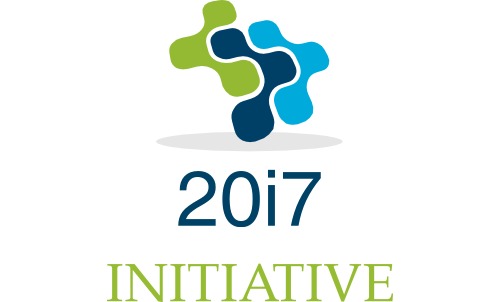 Budva, 28. maj 2019Saopštenje za javnost Zajednička izjava članica „Initiative 20i7“U duhu njegovanja kvalitetne i kontinuirane saradnje regionalnih autoriteta za zaštitu ličnih podataka, 2017.godine obrazovana je "Initiative 20i7" koja okuplja predstavnike nezavisnih tijela zemalja bivše Jugoslavije. Potpisivanjem Deklaracije o međusobnoj saradnji autoriteta za zaštitu podataka o ličnosti  u okviru Inicijative ugovoreni su redovni godišnji sastanci i aktivna razmjena stručnih mišljenja, iskustava i najboljih praksi sa ciljem rješavanja zajedničkih izazova sa kojima se srećemo u zaštiti ličnih podataka, a naročito izazova koje je donijela Opšta Uredba o zaštiti podataka- GDPR. Cilj "Inicijative 2017" jeste da nadzorni organi iz regiona zajedničkim naporima nađu rješenja i prenesu iskustva u rješavanju dilema iz ove oblasti ljudskih prava.Domaćin treće "Initiative 20i7"  koja je održana 26-28.maja 2019.godine bila je Agencija za zaštitu ličnih podataka i slobodan pristup informacijama Crne Gore.Čelnici nezavisnih nadzornih organa za zaštitu podataka o ličnosti iz Bosne i Hercegovine, Crne Gore, Hrvatske, Kosova, Sjeverne Makedonije, Slovenije i Srbije okupili su se na trećem zasijedanju udruženja „Initiative 20i7“, koji se održalo 26. - 28. maja 2019. godine u Budvi. Domaćin skupa bila je Agencija za zaštitu ličnih podataka i slobodan pristup informacijama Crne Gore. Na zasijedanju je predstavljeno stanje usklađenosti nacionalnog zakonodavstva sa Opštom evropskom uredbom o zaštiti podatka (GDPR). Države učesnice u različitim su fazama usklađivanja sa evropskim propisima, a suočavaju se sa sličnim problemima. Osim Hrvatske, Kosova i Srbije, ostale učesnice nisu usvojile propise za primjenu i implementaciju evropskog pravnog okvira (Opšte uredbe i policijske direktive). Stoga su predstavnici nezavisnih nadzornih organa za zaštitu podataka o ličnosti saglasni, da bi države trebale da nastoje da što prije usvoje zakone. Iako su samo dvije države članice EU, za sve zemlje u regionu harmonizovano zakonodavstvo od posebne je važnosti za ekonomski razvoj i pravnu sigurnost rukovaoca te zaštitu prava pojedinaca. Svi nadzorni organi, kao odgovorni za kontrolu sprovođenja zakona upozoravaju da zakoni treba da budu jasni (lex certa), efikasni i usaglašeni sa Opštom uredbom, policijskom direktivom snižavaju te modernizovanom Konvencijom 108+ Savjeta Evrope. Zakoni ne smiju da umanjuju postignuti stepen zaštite prava pojedinaca, a od velike je važnosti jasno definisati procedure.Učesnici skupa su upoznati sa Nacrtom Zakona o zaštiti podataka o ličnosti Crne Gore koji je od strane Ministarstva unutrašnjih poslova dat na javnu raspravu a koji je bilo predmet analize od strane predstavnika nadzornih organa zemalja bivše Jugoslavije. Zajednički je konstatovano da nadzorna tijela kao najodgovornija za implementaciju zakona moraju imati aktivnije učešće u procesu transponovanja GDPR-a u nacionalno zakonodavstvo.